Протокол № 19Об итогах повторного проведение закупа медицинских изделий способом запроса ценовых предложений на 2020 год      г. Алматы                                                                                                                                                                                                                                   «23» апреля 2020 г.Некоммерческое акционерное общество "Казахский национальный медицинский университет имени С.Д. Асфендиярова", находящегося по адресу г. Алматы, ул. Толе Би 94, в соответствии с п.103 главой 10 Правил  организации и проведения закупа лекарственных средств и медицинских изделий, фармацевтических услуг утвержденного Постановлением Правительства Республики Казахстан от 30 октября 2009 года №1729, провел закуп способом запроса ценовых предложений по следующим наименованиям:Выделенная сумма 8 938 623,00 (восемь миллионов девятьсот тридцать восемь тысяч шестьсот двадцать три) тенге.       Место поставки товара: г. Алматы,  Университетская клиника  «Аксай» мкр. Тастыбулак, ул. Жана-Арна, д.14/1.Наименование потенциальных поставщиков, представивших ценовое предложение до истечения окончательного срока предоставления ценовых предложений:ИП «Ильина Н.В.» - г. Алматы, ул. Темирязева, 53, оф 1 (16.04.2020 г. 15:40)ИП «Носевич Л.А.» - г. Алматы, ул. Рыскулова, 49 б (16.04.2020 г. 15:45)ТОО «ЕврАзЭС Холдинг» - г. Алматы, мкрн. Калкаман-2, ул. Нурпеисова Б, дом 101 (20.04.2020 г. 14:00)              ТОО «Медицинские газовые системы» - г. Алматы, мкрн. Коктем-2, д. 11а, кв.3 (20.04.2020 г. 14:42)              ТОО «Жалғасбек-Бука» - г. Алматы, ул. Шакирова, угл. ул. Гайдара 22/175 (20.04.2020 г. 14:00) Организатор закупок Некоммерческое акционерное общество "Казахский национальный медицинский университет имени С.Д. Асфендиярова" по результатам оценки и сопоставления ценовых предложений потенциальных поставщиков РЕШИЛА: - определить победителем ИП «Носевич Л.А.» - г. Алматы, ул. Рыскулова, 49 б по лоту № 1 на основании предоставления наименьшего ценового предложения и заключить с ним договор на сумму 159 998,00 (сто пятьдесят девять тысяч девятьсот девяносто восемь) тенге.- определить победителем ТОО «Медицинские газовые системы» - г. Алматы, мкрн. Коктем-2, д. 11а, кв.3 по лоту № 22 на основании предоставления только одного ценового предложения и заключить с ним договор на сумму 874 000,00 (восемьсот семьдесят четыре тысячи) тенге.- определить победителем ТОО «ЕврАзЭС Холдинг» - г. Алматы, мкрн. Калкаман-2, ул. Нурпеисова Б, дом 101 по лотам № 29, 30 на основании предоставления наименьшего ценового предложения и заключить с ним договор на сумму 678 000,00 (шестьсот семьдесят восемь тысяч) тенге.- определить победителем ТОО «Жалғасбек-Бука» - г. Алматы, ул. Шакирова, угл. ул. Гайдара 22/175 по лотам № 31, 32 на основании предоставления только одного ценового предложения и заключить с ним договор на сумму 210 000,00 (двести десять тысяч) тенге.Признать несостоявшимся лоты № 2-21, 23-28, 33-40 на основании отсутствия представленных ценовых предложений.Победитель представляет Заказчику или организатору закупа в течение десяти календарных дней со дня признания победителем пакет документов, подтверждающие соответствие квалификационным требованиям, согласно главе 10, пункта 113 Постановления Правительства РК от 30.10.2009 г. №1729. Председатель комиссии:     Руководитель Департамента экономики и финансов                            _______________________      Утегенов А.К.Члены комиссии:                                                                                    Руководитель управления государственных закупок                          ________________________      Кумарова Н.А.     Руководитель отдела лекарственного обеспечения                              ________________________      Адилова Б.А.      Секретарь комиссии:                                                                                    _________________________    Салиахметова Д.О.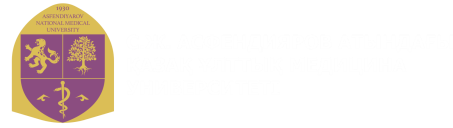 "С.Д. Асфендияров атындағы Қазақ ұлттық медицина университеті" Коммерциялық емес акционерлік қоғамы
Некоммерческое акционерное общество "Казахский национальный медицинский университет имени С.Д. Асфендиярова""С.Д. Асфендияров атындағы Қазақ ұлттық медицина университеті" Коммерциялық емес акционерлік қоғамы
Некоммерческое акционерное общество "Казахский национальный медицинский университет имени С.Д. Асфендиярова"П.ПНаименование  ТовараКраткое описание

Ед.
изм.Кол-воЦена за единицу товара
(в тенге)Общая стоимость Товара
(в тенге)1Кассеты - полиспецифическая античеловеческаяКассеты - полиспецифическая античеловеческая №100 опредуп1160 000,00160 000,002ЛейкопластырьРазмер 5см х5 м. на тканьевой основе  в рулонахю  Основы – ткань хлопчатобумажная;  в качестве клеевого слоя – акрилатный клей (эмульсия акриловая, аммиак водный ) или термоплавкий клей,  в качестве защитного покрытия – материал антиадгезионный. Сопротивление отслаиванию должно быть не менее 0,50 Н/см от пластины из нержавеющей стали. Количество акрилатного клея на 1м2 ткани хлопчатобумажной должно быть (40±20) г. Количество термоплавкого клея на 1м2 ткани хлопчатобумажной должно быть (50±30) г. 5. Срок годности: 4 года со дня изготовления. Класс 1 – с низкой степенью рискашт600500,00300 000,003ЛейкопластырьРазмер 1,5смх5м  в рулонах микропористый хирургический пластырь на бумажной основе с гипоаллергенным акриловым клеем;
Ширина  - 1,5 cм, длина - 5 м.  Основа:    микропористая нетканая целлюлоза; Адгезив:    гипоаллергенный акриловый клей;шт30038,9811 694,004ЛейкопластырьРазмер 2,25см х 5м не ткан основе, в рулонах на полиэтиленовой основе, покрытой медицинским термоклеемшт30088,2326 469,005Электродные подушечки с токопроводящим гелем (Для системы Регистрации слуховых вызванных потенциалов Interacoustics EP 25  названиеPEG15 Ambu Neuroline 720 Упаковка 25штдля проведения диагностики нарушений слуха №25уп507 900,00395 000,006Катетер детский мужскойКатетер детский №5 мм длина 40ммшт50595,0029 750,007Катетер детский мужскойКатетер детский №4 мм длина 40 ммшт50595,0029 750,008Одноразовые  карпульные иглыОдноразовые карпульные иглы для проведения местной инъекционной анестезии  В упаковке 100 игл. Возможные размеры 0,3х12 мм; .уп51 600,008 000,009Одноразовые  карпульные иглыОдноразовые карпульные иглы для проведения местной инъекционной анестезии  В упаковке 100 игл. Возможные размеры  0,3х25мм;уп51 600,008 000,0010Одноразовые  карпульные иглыОдноразовые карпульные иглы для проведения местной инъекционной анестезии  В упаковке 100 игл. Возможные размеры  0,3х35мм.уп51 600,008 000,0011Гемостатическая губкаКровоостанавливающий материал.Губка гемостатическая абсорбирующая желатиновая рассасывающаяся стерильная 10х10х10ммшт3001 440,00432 000,0012Раствор для подслизистых инъекций в стоматологии 4% 1,7 млРаствор для инфильтрационной и проводниковой анестезии. Местный анестетик для стоматологии широкого применения. В упаковке 50 карпул по 1,7 мл . 4%уп3510 450,00365 750,0013Раствор для подслизистых инъекций в стоматологии 4% 1,7 мл (форте)Раствор для инфильтрационной и проводниковой анестезии. Местный анестетик для стоматологии широкого применения. В упаковке 50 карпул по 1,7 мл . 4% (форте)уп4510 450,00470 250,0014Карпульный шприцКарпульный шприц . Применение: для проведения аспирационной пробы; для проведения инфильтрационной и проводниковой анестезии.  Из нержавеющей стали. Совместим с иглами разных фирм. Достаточно крепкий (для введения анестетиков под давлением). Имеет эстетичный вид. Прост и удобен для пользования одной рукой. Упаковка: штучно шприц с переходником. Объем: 1,7–1,8 млшт404 443,00177 720,0015Стоматологический скальпель одноразовый стерильныйСтоматологические скальпели стерильные,одноразовые,размеры:10 с защитным колпачком из углеродистой стали. Состоят из пластиковой ручки и сменного лезвия,  Лезвие изготовлено из прочной    нержавеющей стали •  Специальная технология заточки      •  Стерилизованы радиационным методом•  Индивидуальная стерильная упаковка  исключительную остроту лезвияобеспечивает. В упаковке 10 шт.уп1001 050,00105 000,0016Стоматологический скальпель одноразовый стерильныйСтоматологические скальпели стерильные,одноразовые,размеры:11 с защитным колпачком из углеродистой стали. Состоят из пластиковой ручки и сменного лезвия,  Лезвие изготовлено из прочной    нержавеющей стали •  Специальная технология заточки      •  Стерилизованы радиационным методом•  Индивидуальная стерильная упаковка  исключительную остроту лезвияобеспечивает. В упаковке 10 шт.уп1001 050,00105 000,0017Стоматологический скальпель одноразовый стерильныйСтоматологические скальпели стерильные,одноразовые,размеры:12 с защитным колпачком из углеродистой стали. Состоят из пластиковой ручки и сменного лезвия,  Лезвие изготовлено из прочной    нержавеющей стали •  Специальная технология заточки      •  Стерилизованы радиационным методом•  Индивидуальная стерильная упаковка  исключительную остроту лезвияобеспечивает. В упаковке 10 шт.уп1001 050,00105 000,0018Стоматологический скальпель одноразовый стерильныйСтоматологические скальпели стерильные,одноразовые,размеры: 13 с защитным колпачком из углеродистой стали. Состоят из пластиковой ручки и сменного лезвия,  Лезвие изготовлено из прочной    нержавеющей стали •  Специальная технология заточки      •  Стерилизованы радиационным методом•  Индивидуальная стерильная упаковка  исключительную остроту лезвияобеспечивает. В упаковке 10 шт.уп1001 050,00105 000,0019Стоматологический скальпель одноразовый стерильныйСтоматологические скальпели стерильные,одноразовые,размеры: 14 с защитным колпачком из углеродистой стали. Состоят из пластиковой ручки и сменного лезвия,  Лезвие изготовлено из прочной    нержавеющей стали •  Специальная технология заточки      •  Стерилизованы радиационным методом•  Индивидуальная стерильная упаковка  исключительную остроту лезвияобеспечивает. В упаковке 10 шт.уп1001 050,00105 000,0020Экскаватор стоматологическийдвусторонний инструмент с рабочими частями в виде мелких ложечек с острыми краями; применяется для извлечения из кариозной полости зуба пищевых остатков, размягченных слоев дентина, спиленных бором твердых тканей зуба, а также для удаления отложений на зубах и обработки зубодесневых карманов. Размер 158 ммшт10560,005 600,0021Игла атравматическая с кетгутомИгла атравматическая с кетгутом 50 смшт4450,001 800,0022Аспирационная трубкаТрубка аспирационная специально предназначена для соединения аппаратов для аспирации (мобильных или централизованных отсасывателей, вакуумных регуляторов) с ёмкостью для накопления собираемых жидкостей, а также для соединения сборников с наконечниками для отсасывания. Трубка изготовлена из не токсичного медицинского ПВХ, имеет ребристую структуру, что препятствует перекручиванию. На концах трубки располагаются эластичные концевые фитинги, которые обеспечивают надежное соединение со всеми всасывающими устройствами. Размер трубки – 180 смшт2004370,00874 000,0023КружкаЭсмарха стерильная ,однаразовая. Для выполнения ирригографии и ирригоскопии.шт1 500400,00600 000,0024Набор для эпидуральной анестезии, расширенныйДля анестезии №22 В комплект  набора входит: Эпидуральный катетер, игла Туохи, Шприц сопротивления10мл, плоский эпидуральный фильтр 0,2м, шприц10мл,скарификатор 1,6/35мм,иглы 05/2ммшт52 500,0012 500,0025Ректальный зондГазоотводная трубка №18F,№36F. Стерилизованн, однократного применения, Тип-В, длина - 40смшт1001 000,00100 000,0026Электроды для ЭМГЭлектроды для ЭМГ комплекткомп25 000,0010 000,0027Индикаторы для контроля паровой стерилизации 120 гр.С №500 в капсулах.Индикаторы для контроля паровой стерилизации 120 гр.С №500 в капсулах. В упаковке 500 тестов.уп54 500,0022 500,0028Мензурка для раздачи таблетокМензурка 100 мл диаметр 40 мм, высота 60 мм для раздачи таблетокшт300500,00150 000,0029Фистульные иглы размером 16G артерияФистульные иглы размером 16G артерияшт1000350,00350 000,0030Фистульные иглы размером 16G венаФистульные иглы размером 16G венашт1000350,00350 000,0031Фистульные иглы размером 17G артерияФистульные иглы размером 17G артерияшт300350,00105 000,0032Фистульные иглы размером 17G венаФистульные иглы размером 17G венашт300350,00105 000,0033Зажим выходного каналаЗажим выходного канала в системе для перитонеального диализа, предназначен для облегчения присоединения/отсоединения контейнера с раствором для перитонеального диализа к переходной трубкешт10460,004 600,0034Трубка переходная перитонеального диализа с поворотным зажимомПереходная трубка для перитонеального диализа c поворотным зажимом. Переходная трубка повышенной прочности предназначена для удлинения катетера и присоединения его к системе для перитонеального диализа. Переходная трубка включает коннектор для подсоединения к контейнеру, зажим, а также коннектор типа Луер-лок для соединения с катетером.шт209 700,00194 000,0035Колпачок Mini CapКолпачок MiniCap с повидон-йодом для перитонеального диализашт2000270,00540 000,0036Система для переливания крови с иглой размером 18GСистема для переливания крови и кровезаменителей  с иглой размером 18G (1,2х38мм), стерильная, однократного применения.шт50095,1847 590,0037Система для вливания  инфузионных растворов с иглой 21GСистема для вливания инфузионных растворов стерильный для однократного применения с иглой размером 21 G (0,8х38 мм)шт3500039,391 378 650,0038Удлинитель инфузионных насосов 150 смПредназначен для соединения инфузионной/ трансфузионной линии 150 смшт100150,0015 000,0039Плазмофильтр мембранный, одноразовый стерильныйПлазмофильтр мембранный, одноразовый стерильныйшт5017000,00850 000,0040Комплект магистралейПолимерные кровопроводящие для лечебного и донорского плазмофареза, одноразовый стерильныйшт505500,00275 000,00Итого:Итого:Итого:Итого:Итого:Итого:8 938 623,00П.ПНаименование  Товара
Ед.
изм.Кол-воЦена за единицу товара
(в тенге)ИП «Ильина Н.В.»ИП «Носевич Л.А.»ТОО «ЕврАзЭС Холдинг»ТОО «Медицинские газовые системы»ТОО «Жалғасбек-Бука»П.ПНаименование  Товара
Ед.
изм.Кол-воЦена за единицу товара
(в тенге)ценаценаценаценацена1Кассеты - полиспецифическая античеловеческаяуп1160 000,00159 999,00159 998,002Лейкопластырьшт600500,003Лейкопластырьшт30038,984Лейкопластырьшт30088,235Электродные подушечки с токопроводящим гелем (Для системы Регистрации слуховых вызванных потенциалов Interacoustics EP 25  названиеPEG15 Ambu Neuroline 720 Упаковка 25штуп507 900,006Катетер детский мужскойшт50595,007Катетер детский мужскойшт50595,008Одноразовые  карпульные иглыуп51 600,009Одноразовые  карпульные иглыуп51 600,0010Одноразовые  карпульные иглыуп51 600,0011Гемостатическая губкашт3001 440,0012Раствор для подслизистых инъекций в стоматологии 4% 1,7 млуп3510 450,0013Раствор для подслизистых инъекций в стоматологии 4% 1,7 мл (форте)уп4510 450,0014Карпульный шприцшт404 443,0015Стоматологический скальпель одноразовый стерильныйуп1001 050,0016Стоматологический скальпель одноразовый стерильныйуп1001 050,0017Стоматологический скальпель одноразовый стерильныйуп1001 050,0018Стоматологический скальпель одноразовый стерильныйуп1001 050,0019Стоматологический скальпель одноразовый стерильныйуп1001 050,0020Экскаватор стоматологическийшт10560,0021Игла атравматическая с кетгутомшт4450,0022Аспирационная трубкашт2004370,004 370,0023Кружкашт1 500400,0024Набор для эпидуральной анестезии, расширенныйшт52 500,0025Ректальный зондшт1001 000,0026Электроды для ЭМГкомп25 000,0027Индикаторы для контроля паровой стерилизации 120 гр.С №500 в капсулах.уп54 500,0028Мензурка для раздачи таблетокшт300500,0029Фистульные иглы размером 16G артерияшт1 000350,00339,00350,0030Фистульные иглы размером 16G венашт1 000350,00339,00350,0031Фистульные иглы размером 17G артерияшт300350,00350,0032Фистульные иглы размером 17G венашт300350,00350,0033Зажим выходного каналашт10460,0034Трубка переходная перитонеального диализа с поворотным зажимомшт209 700,0035Колпачок Mini Capшт2 000270,0036Система для переливания крови с иглой размером 18Gшт50095,1837Система для вливания  инфузионных растворов с иглой 21Gшт35 00039,3938Удлинитель инфузионных насосов 150 смшт100150,0039Плазмофильтр мембранный, одноразовый стерильныйшт5017000,0040Комплект магистралейшт505500,00